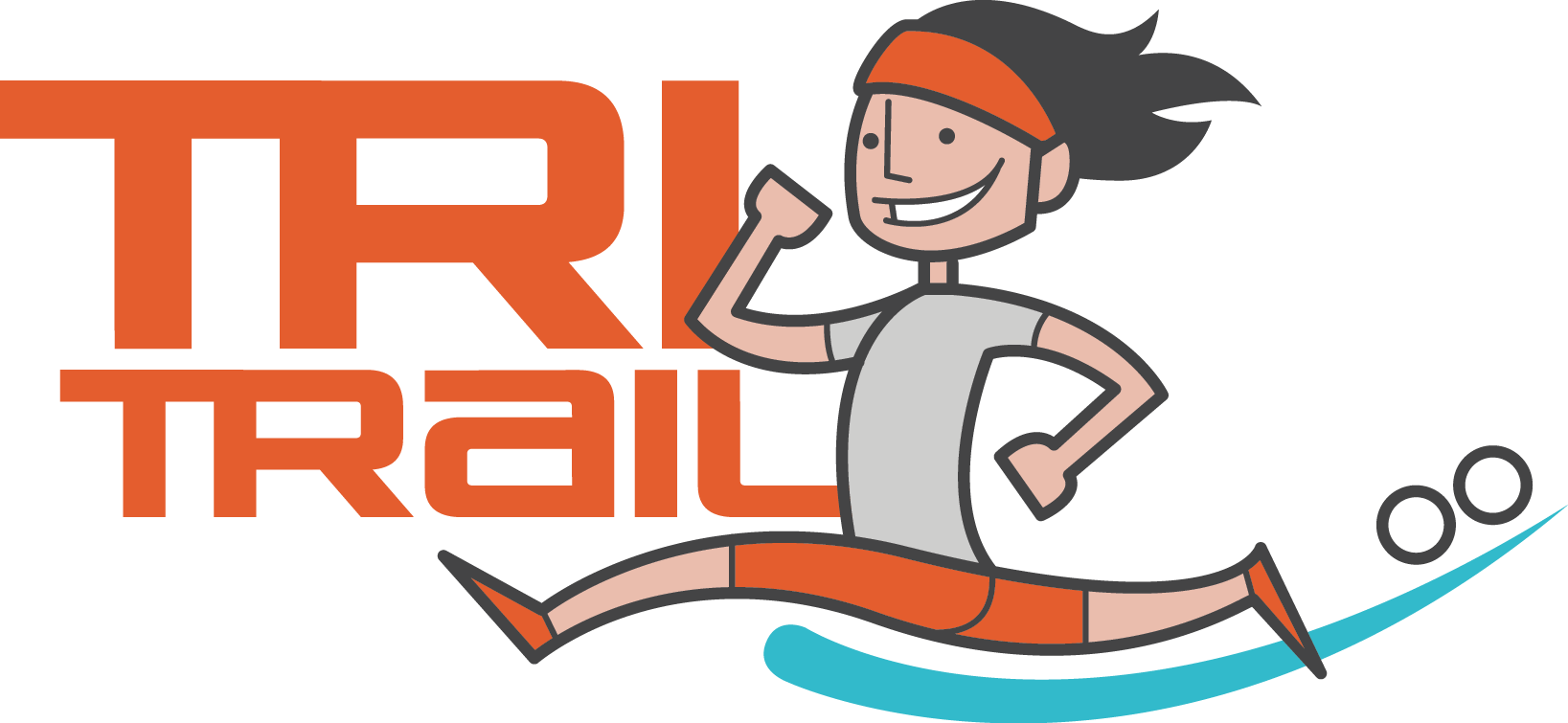 DOCUMENTO DE AUTORIZACIÓN DE DOMICILIACIÓN BANCARIADATOS DEL ALUMNONOMBRE:	………………………………………………FECHA NTO: ……..……………APELLIDOS: .…………………………………..…………………………………….…………D.N.I./N.I.F: ………………………………………………………………………………………DATOS DEL TITULAR DE LA CUENTANOMBRE: ………….…………………………………………………………………………….APELLIDOS: ……...…………………………………………………………………………….DNI: ……….………………………………………………………………………………………DIRECCIÓN: …………………………………………………………………………………….POBLACIÓN: .............………………………….……… CP: …………………..…………….PROVINCIA: ……….……………………………………………………………………………TELÉFONO: ……………………………………. @: …………………….……………………IMPORTE: ……………€ENTIDAD BANCARIA: ……………………………………………………………………...…NÚMERO DE CUENTA BANCARIA: ES- - / - - - - / - - - - / - - - - / - - - - / - - - -Como titular de la cuenta bancaria indicada, autorizo a TRITRAIL Castellón a domiciliar las cuotas mensuales y acepto las normas de funcionamiento.FIRMA:Castellón,         de                              de 201   NormasLos pagos se realizarán a principio del mes por domiciliación bancaria.Los gastos producidos por devoluciones bancarias correrán a cargo del socio, con un coste de 2.18€.Para causar BAJA del la escuela se deberá comunicarlo por escrito al responsable antes del día 20 del mes anterior.